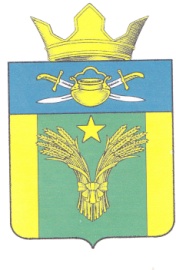 АДМИНИСТРАЦИЯ МАЙОРОВСКОГО СЕЛЬСКОГО ПОСЕЛЕНИЯ КОТЕЛЬНИКОВСКОГО МУНИЦИПАЛЬНОГО РАЙОНА ВОЛГОГРАДСКОЙ ОБЛАСТИот  10.01.2022г                                         №  7О внесении изменений в постановление администрации Майоровского сельского поселения от 19.10.2020 г. № 32 «Об утверждении административного регламента предоставления администрацией Майоровского сельского поселения Котельниковского муниципального района Волгоградской области муниципальной услуги «Дача письменных разъяснений налогоплательщикам и налоговым агентам по  вопросам применения муниципальных нормативных правовых актов о налогах и сборах» В соответствии с постановлением Администрации Волгоградской области от 11.12.2021 г. № 678-п «О признании утратившим силу постановления Администрации Волгоградской области от 09 ноября 2015 г. № 664-п «О государственной информационной системе «Портал государственных и муниципальных услуг (функций) Волгоградской области», администрация Майоровского сельского поселения Котельниковского муниципального района Волгоградской области постановляет:Внести в административный регламент предоставления администрацией  Майоровского сельского поселения Котельниковского муниципального района Волгоградской области муниципальной услуги «Дача письменных разъяснений налогоплательщикам и налоговым агентам по  вопросам применения муниципальных нормативных правовых актов о налогах и сборах», утвержденный постановлением администрации Майоровского сельского поселения от 19.10.2020 г. № 32 (далее - административный регламент), следующие изменения:1.1.В абзаце четвертом пункта 1.3.2  слова административного регламента  слова« Региональном портале» исключить.1.2 В абзаце тринадцатом пункта 1.3.2 административного регламента слова « Региональном портале» исключить.1.3 В абзаце четвертом пункта 2.13.1 административного регламента слова «и Регионального портала» исключить.1.4.В абзаце восьмом пункта 2.13.1 административного регламента слова «и Регионального портала» исключить1.5 В абзаце первом-втором  пункта 2.14.2 административного регламента слова «и Регионального портала» исключить.1.6 В абзаце шестом-десятом пункта 2.14.2 административного регламента слова  « и Регионального портала» исключить.1.7 В абзаце первом-втором пункта 2.14.3 административного регламента слова  «и Регионального портала» исключить.1.8. В абзаце  четвертом пункта  3.7 административного регламента  слова «и Регионального портала» исключить.1.9 В абзаце седьмом пункта 3.7 административного регламента слова «и Регионального портала» исключить.1.10.В абзаце десятом- двенадцатом пункта 3.7 административного регламента «и Регионального портала» исключить.1.11.В абзаце двадцатом пункта 3.8-7 административного регламента «и Регионального портала» исключить.1.12. В абзаце  втором пункта 3.9.6 административного регламента «и Регионального портала» исключить.1.13 В абзаце пятом-шестом пункта 3.9.6. административного регламента «и Региональный портал» исключить.1.14 В абзаце двенадцатом пункта 3.9.6 административного регламента «и Региональном портале» исключить .1.15.В абзаце четырнадцатом абзаца пункта 3.9.6 административного регламента «и Региональном портале» исключить 1.16 В абзаце втором-четвертом пункта 5.2 административного регламента слова « либо регионального портала государственных и муниципальных услуг» исключить.2. Настоящее постановление вступает в силу со дня его официального обнародования.Глава Майоровскогосельского поселения                                 А.В. ПоповПОСТАНОВЛЕНИЕ 